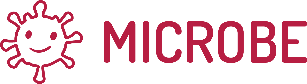 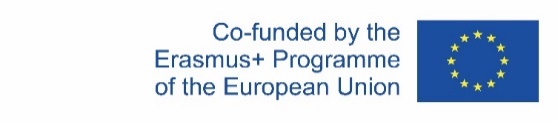 Minimizing the influence of coronavirus in a built environment (MICROBE)Project No. 2020-1-LT01-KA203-078100FOURTH INTERMEDIATE MEETING AGENDADate: 26-27 January, 2023Venue: Vice-Rectorate for Research and Transfer (sixth floor (conference room)), Technology Transfer Center, Calle Gran Vía de Colón, 48, University of Granada, SpainZOOM link: https://liedm.zoom.us/j/4558873944Date/Time(CET)ActivitySpeakerThursday, 26 JanuaryThursday, 26 JanuaryThursday, 26 January9:30 – 10:00Registration10:00 – 10:20WelcomeUGR10:20 – 11:10IO1: Personalized MOOC Modules on minimizing the influence of coronavirus and negative emotions in a built environment by applying behavior change (MICROBE). Information about:Accreditation of MOOCsNumber of upgraded study programmesNumber of educated studentsDiscussion (all partners)*10 minutes for each partner*20 minutes for discussionVilniusTech, TalTech and UGR11:10 – 11:30MICROBE system website presentationVilniusTech11:30 – 12:00Tea/coffee break12:00 – 13:00IO3: Real-time negative emotions and possible COVID-19 indices in VilniusVilniusTech13:00 - 13:30IO3: Education of students (VilniusTech, TalTech and UGR)VilniusTech, TalTech and UGR13:30 – 15:00 Lunch break15:00 – 15:35Dissemination activities of project results*5 minutes for each partnerAll partners15:35 – 16:45Quality assurance and evaluationTalTech16:45 – 18:00Breakout sessions – sandpit discussions for future collaboration All partners20:30Dinner at the Carmen de la VictoriaFriday, 26 JanuaryFriday, 26 JanuaryFriday, 26 January10:00 – 11:00Visit to the library of the rectorate, the Covid teaching centre, and the science facultyUGR11:00 – 11:30Work plan and final meeting, conference organization issuesVilniusTech11:30 – 13:00Granada city case study: tour of Albaicin (the old city of Granada) and AlhambraUGR13:00 – 14:00 LunchDeparture